L’ordine di PP viene dato nelle date seguenti:  Quando viene effettuato il PP?Il PP viene effettuato entro il 24 del mese. Se il 24 è un giorno festivo, il PP viene effettuato il giorno lavorativo precedente. Il 12° PP sarà pagato il 21.12.Q:  Quando viene dato l’ordine di pagamento parziale (PP) nel WDI? A: L’ordine viene dato in base a un calendario ben preciso: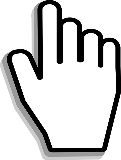 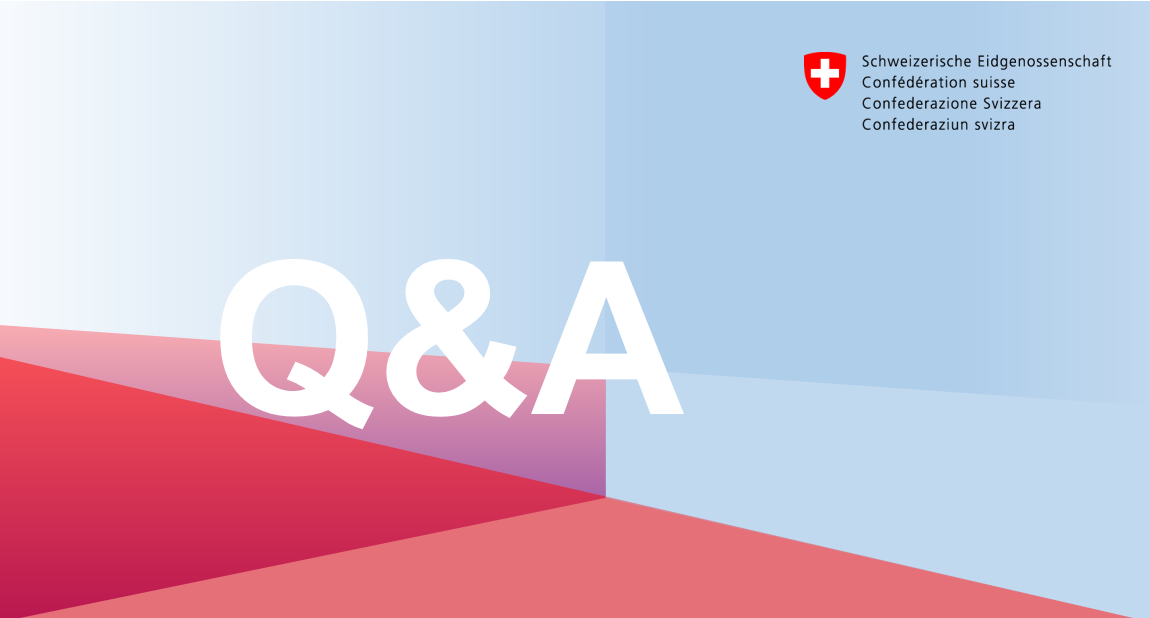 Pagamento parziale 2023Pagamento parziale 20231. PP16.01.20232. PP15.02.20233. PP15.03.20234. PP14.04.20235. PP15.05.20236. PP15.06.20237. PP14.07.20238. PP15.08.20239. PP15.09.202310. PP16.10.202311. PP15.11.202312. PP14.12.2023